桃園市立自強國民中學 COVID-19防疫期間      學生志願服務學習證明單（適用至111年2月10日止)班級：      座號：      姓名：                  桃園市立自強國民中學 COVID-19防疫期間      學生志願服務學習證明單（適用至111年2月10日止)活動依據活動依據活動依據活動依據活動依據依據：110.10.18桃教學字第1100094387號函：「…因應疫情影響，校外志願服務單位需求銳減，各教育場館、機構及學校場地停止或暫緩服務學習活動，影響學生服務學習執行，為維護學生學習權益，請各校彈性調整並採多元形式從寬認定，例如：學生居家（家事）服務學習、協助社區環境打掃、協助長者預約接種疫苗、從事公益愛心服務等，得由家長提供佐證資料（如照片及服務時間），並經學校認證，俾利協助學生完成相關服務學習時數…」。爰此，疫情期間，請學生儘量在家中完成志願服務學習，並請家長協助以下注意事項：請妥為規劃在家服務學習之進度與內容，每日至多不超過1小時為原則，寒假總時數不得超過10小時。「學生志願服務學習證明單」請於111年2月10日前完成，請自行列印並完成導師簽名後於111年2月20日前交至訓育組核備，以利時數認證。請家長協助檢核孩子能確實依照所需時數完成校外服務，培養孩子主動積極的精神；切勿假造，以免對孩子的品格表現帶來負面影響，另學生如於從事志願服務學習期間，有虛假、偽造不實之情事，將依校規懲處。依據：110.10.18桃教學字第1100094387號函：「…因應疫情影響，校外志願服務單位需求銳減，各教育場館、機構及學校場地停止或暫緩服務學習活動，影響學生服務學習執行，為維護學生學習權益，請各校彈性調整並採多元形式從寬認定，例如：學生居家（家事）服務學習、協助社區環境打掃、協助長者預約接種疫苗、從事公益愛心服務等，得由家長提供佐證資料（如照片及服務時間），並經學校認證，俾利協助學生完成相關服務學習時數…」。爰此，疫情期間，請學生儘量在家中完成志願服務學習，並請家長協助以下注意事項：請妥為規劃在家服務學習之進度與內容，每日至多不超過1小時為原則，寒假總時數不得超過10小時。「學生志願服務學習證明單」請於111年2月10日前完成，請自行列印並完成導師簽名後於111年2月20日前交至訓育組核備，以利時數認證。請家長協助檢核孩子能確實依照所需時數完成校外服務，培養孩子主動積極的精神；切勿假造，以免對孩子的品格表現帶來負面影響，另學生如於從事志願服務學習期間，有虛假、偽造不實之情事，將依校規懲處。依據：110.10.18桃教學字第1100094387號函：「…因應疫情影響，校外志願服務單位需求銳減，各教育場館、機構及學校場地停止或暫緩服務學習活動，影響學生服務學習執行，為維護學生學習權益，請各校彈性調整並採多元形式從寬認定，例如：學生居家（家事）服務學習、協助社區環境打掃、協助長者預約接種疫苗、從事公益愛心服務等，得由家長提供佐證資料（如照片及服務時間），並經學校認證，俾利協助學生完成相關服務學習時數…」。爰此，疫情期間，請學生儘量在家中完成志願服務學習，並請家長協助以下注意事項：請妥為規劃在家服務學習之進度與內容，每日至多不超過1小時為原則，寒假總時數不得超過10小時。「學生志願服務學習證明單」請於111年2月10日前完成，請自行列印並完成導師簽名後於111年2月20日前交至訓育組核備，以利時數認證。請家長協助檢核孩子能確實依照所需時數完成校外服務，培養孩子主動積極的精神；切勿假造，以免對孩子的品格表現帶來負面影響，另學生如於從事志願服務學習期間，有虛假、偽造不實之情事，將依校規懲處。依據：110.10.18桃教學字第1100094387號函：「…因應疫情影響，校外志願服務單位需求銳減，各教育場館、機構及學校場地停止或暫緩服務學習活動，影響學生服務學習執行，為維護學生學習權益，請各校彈性調整並採多元形式從寬認定，例如：學生居家（家事）服務學習、協助社區環境打掃、協助長者預約接種疫苗、從事公益愛心服務等，得由家長提供佐證資料（如照片及服務時間），並經學校認證，俾利協助學生完成相關服務學習時數…」。爰此，疫情期間，請學生儘量在家中完成志願服務學習，並請家長協助以下注意事項：請妥為規劃在家服務學習之進度與內容，每日至多不超過1小時為原則，寒假總時數不得超過10小時。「學生志願服務學習證明單」請於111年2月10日前完成，請自行列印並完成導師簽名後於111年2月20日前交至訓育組核備，以利時數認證。請家長協助檢核孩子能確實依照所需時數完成校外服務，培養孩子主動積極的精神；切勿假造，以免對孩子的品格表現帶來負面影響，另學生如於從事志願服務學習期間，有虛假、偽造不實之情事，將依校規懲處。依據：110.10.18桃教學字第1100094387號函：「…因應疫情影響，校外志願服務單位需求銳減，各教育場館、機構及學校場地停止或暫緩服務學習活動，影響學生服務學習執行，為維護學生學習權益，請各校彈性調整並採多元形式從寬認定，例如：學生居家（家事）服務學習、協助社區環境打掃、協助長者預約接種疫苗、從事公益愛心服務等，得由家長提供佐證資料（如照片及服務時間），並經學校認證，俾利協助學生完成相關服務學習時數…」。爰此，疫情期間，請學生儘量在家中完成志願服務學習，並請家長協助以下注意事項：請妥為規劃在家服務學習之進度與內容，每日至多不超過1小時為原則，寒假總時數不得超過10小時。「學生志願服務學習證明單」請於111年2月10日前完成，請自行列印並完成導師簽名後於111年2月20日前交至訓育組核備，以利時數認證。請家長協助檢核孩子能確實依照所需時數完成校外服務，培養孩子主動積極的精神；切勿假造，以免對孩子的品格表現帶來負面影響，另學生如於從事志願服務學習期間，有虛假、偽造不實之情事，將依校規懲處。服務日期時數服務學習內容佐證資料家長回饋及簽名6月2日（星期三）(範例)1刷門窗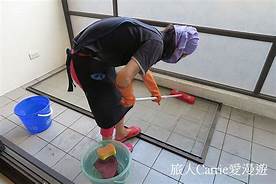  能注意每個細節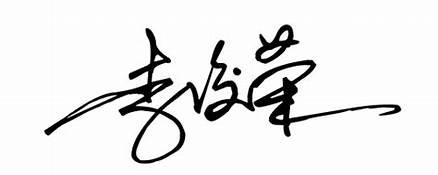 服務日期時數服務學習內容佐證資料家長回饋及簽名學生服務學習心得回饋單（寫出服務學習活動給你的感受與想法，至少寫五點）學生服務學習心得回饋單（寫出服務學習活動給你的感受與想法，至少寫五點）學生服務學習心得回饋單（寫出服務學習活動給你的感受與想法，至少寫五點）學生服務學習心得回饋單（寫出服務學習活動給你的感受與想法，至少寫五點）學生服務學習心得回饋單（寫出服務學習活動給你的感受與想法，至少寫五點）1.2.3.4.5.1.2.3.4.5.1.2.3.4.5.1.2.3.4.5.1.2.3.4.5.導師簽名：導師簽名：導師簽名：導師簽名：導師簽名：